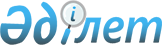 О внесении изменений и дополнений в приказ Министра внутренних дел Республики Казахстан от 4 апреля 2014 года № 192 "Об утверждении регламентов государственных услуг в сфере обеспечения безопасности дорожного движения"
					
			Утративший силу
			
			
		
					Приказ Министра внутренних дел Республики Казахстан от 16 июня 2014 года № 351. Зарегистрирован в Министерстве юстиции Республики Казахстан 14 июля 2014 года № 9583. Утратил силу приказом и.о. Министра внутренних дел Республики Казахстан от 22 мая 2015 года № 473      Сноска. Утратил силу приказом и.о. Министра внутренних дел РК от 22.05.2015 № 473 (вводится в действие по истечении десяти календарных дней после дня его первого официального опубликования).      В соответствии со статьей 10 Закона Республики Казахстан от 15 апреля 2013 года «О государственных услугах», приказом Министра экономики и бюджетного планирования Республики Казахстан от 12 мая 2014 года № 133 «О внесении изменений и дополнения в приказ Министра экономики и бюджетного планирования Республики Казахстан от 14 августа 2013 года № 249 «Об утверждении Правил по разработке стандартов и регламентов государственных услуг», ПРИКАЗЫВАЮ:



      1. Внести в приказ Министра внутренних дел Республики Казахстан от 4 апреля 2014 года № 192 «Об утверждении регламентов государственных услуг в сфере обеспечения безопасности дорожного движения» (зарегистрированный в Реестре государственной регистрации нормативных правовых актов за № 9368 и опубликованный в газете «Казахстанская правда» от 24 мая 2014 г. № 101 (27722) следующие изменения и дополнения:



      Регламент государственной услуги «Регистрация и перерегистрация автотранспортных средств и выдача регистрационных номерных знаков, за исключением транспортных средств, регистрируемых Министерством сельского хозяйства Республики Казахстан» (далее – Регламент), утвержденный указанным приказом:



      дополнить пунктом 28 следующего содержания:

      «28. Подробное описание последовательности процедур (действий), взаимодействий структурных подразделений (работников) услугодателя в процессе оказания государственной услуги, а также описание порядка взаимодействия с иными услугодателями в процессе оказания государственной услуги отражается в справочнике бизнес-процессов оказания государственной услуги согласно приложению 3 к настоящему Регламенту. Полная информация о порядке оказания государственной услуги и необходимых документах, образцы их заполнения, а также справочник бизнес-процессов оказания государственной услуги размещаются на интернет-ресурсе Министерства внутренних дел Республики Казахстан mvd.gov.kz, департаментов внутренних дел областей, городов Алматы, Астана, а также в официальных источниках информации и на стендах, расположенных в подразделениях административной полиции.»;



      дополнить приложением 3 согласно приложению 1 к настоящему приказу;



      Регламент государственной услуги «Выдача гражданам водительских удостоверений, за исключением выдаваемых Министерство сельского хозяйства Республики Казахстан» (далее – Регламент), утвержденный указанным приказом:



      дополнить пунктом 34 следующего содержания:

      «34. Подробное описание последовательности процедур (действий), взаимодействий структурных подразделений (работников) услугодателя в процессе оказания государственной услуги, а также описание порядка взаимодействия с иными услугодателями в процессе оказания государственной услуги отражается в справочнике бизнес-процессов оказания государственной услуги согласно приложению 3 к настоящему Регламенту. Полная информация о порядке оказания государственной услуги и необходимых документах, образцы их заполнения, а также справочник бизнес-процессов оказания государственной услуги размещаются на интернет-ресурсе Министерства внутренних дел Республики Казахстан mvd.gov.kz, департаментов внутренних дел областей, городов Алматы, Астана, а также в официальных источниках информации и на стендах, расположенных в подразделениях административной полиции.»;



      дополнить приложением 3 согласно приложению 2 к настоящему приказу;



      в Регламенте государственной услуги «Регистрация лиц, управляющих транспортными средствами по доверенности, за исключением регистрации, осуществляемой Министерством сельского хозяйства Республики Казахстан» (далее – Регламент), утвержденном указанным приказом:



      пункт 6 изложить в следующей редакции:

      «6. При обращении услугополучателя, сотрудник РЭП проводит проверку полноты представленных документов и выдает услугополучателю талон о принятии документов на оказание государственной услуги по форме согласно приложению 1 к настоящему Регламенту.»;



      дополнить пунктом 22 следующего содержания:

      «22. Подробное описание последовательности процедур (действий), взаимодействий структурных подразделений (работников) услугодателя в процессе оказания государственной услуги, а также описание порядка взаимодействия с иными услугодателями в процессе оказания государственной услуги отражается в справочнике бизнес-процессов оказания государственной услуги согласно приложению 2 к настоящему Регламенту. Полная информация о порядке оказания государственной услуги и необходимых документах, образцы их заполнения, а также справочник бизнес-процессов оказания государственной услуги размещаются на интернет-ресурсе Министерства внутренних дел Республики Казахстан mvd.gov.kz, департаментов внутренних дел областей, городов Алматы, Астана, а также в официальных источниках информации и на стендах, расположенных в подразделениях административной полиции.»;



      правый верхний угол приложения к настоящему Регламенту изложить в следующей редакции:

      «Приложение 1       

к Регламенту государственной услуги

«Регистрация, лиц, управляющих

транспортными средствами по

доверенности, за исключением

регистрации, осуществляемой

Министерством сельского хозяйства

Республики Казахстан»

      »;

      дополнить приложением 2 согласно приложению 3 к настоящему приказу.



      2. Комитету административной полиции Министерства внутренних дел Республики Казахстан (Лепеха И.В.) в установленном порядке обеспечить:

      1) государственную регистрацию настоящего приказа в Министерстве юстиции Республики Казахстан;

      2) официальное опубликование настоящего приказа в средствах массовой информации и размещение его на интернет-ресурсе Министерства внутренних дел Республики Казахстан.



      3. Контроль за исполнением настоящего приказа возложить на заместителя министра внутренних дел Республики Казахстан генерал-майора полиции Тургумбаева Е.З.



      4. Настоящий приказ вводится в действие по истечении десяти календарных дней после дня его первого официального опубликования.      Министр

      генерал-лейтенант полиции                  К. Касымов

Приложение 1        

приказу Министра внутренних дел 

Республики Казахстан       

от 16 июня 2014 года № 351   Приложение 3        

к Регламенту государственной 

«Регистрация и перерегистрация 

автотранспортных средств и выдача

регистрационных номерных знаков, за

исключением транспортных средств, 

регистрируемых Министерством    

сельского хозяйства Республики Казахстан»Форма                                   Справочник

      бизнес-процессов оказания государственной услуги

«Регистрация и перерегистрация автотранспортных средств и

  выдача регистрационных номерных знаков, за исключением

    транспортных средств, регистрируемых Министерством

     сельского хозяйства Республики Казахстан»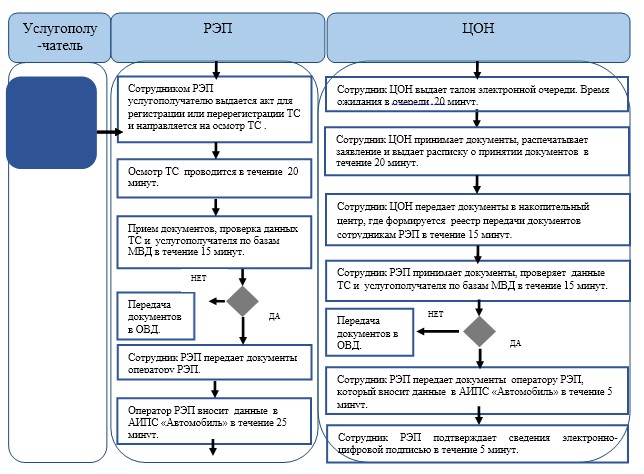 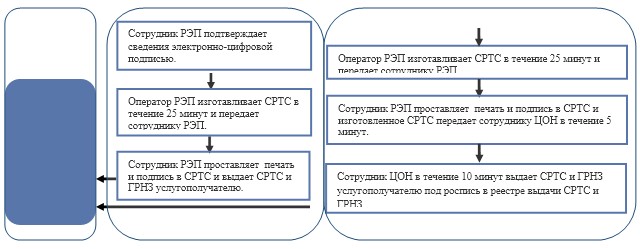 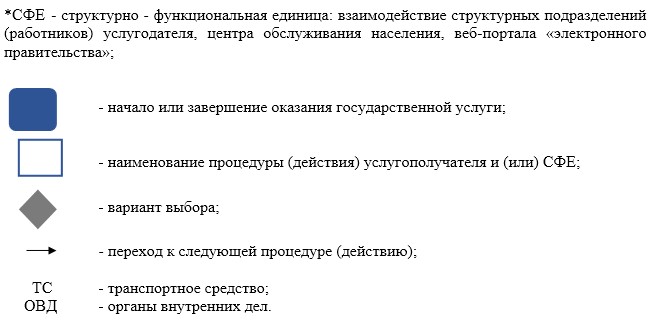 

Приложение 2          

к приказу Министра внутренних дел

Республики Казахстан     

от 16 июня 2014 года № 351   Приложение 3        

Регламенту государственной 

услуги «Выдача гражданам 

водительских удостоверений, за

исключением выдаваемых    

Министерством сельского   

хозяйства Республики Казахстан»Форма                                     Справочник

      бизнес-процессов оказания государственной услуги

«Выдача гражданам водительских удостоверений, за исключением

выдаваемых Министерством сельского хозяйства Республики

                         Казахстан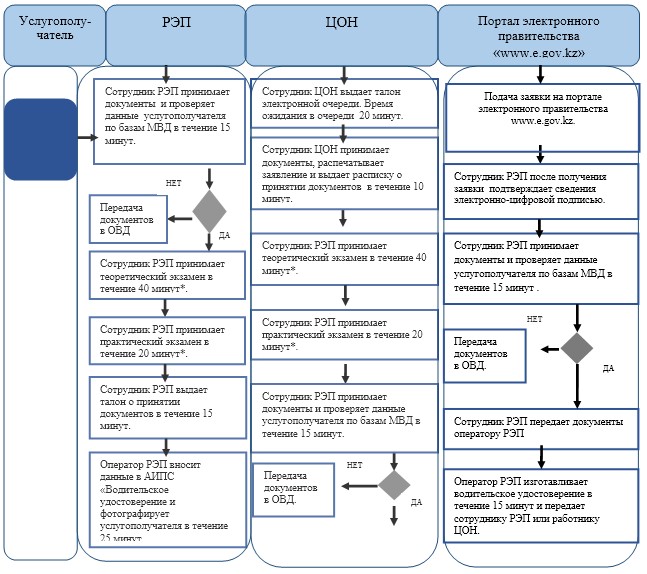 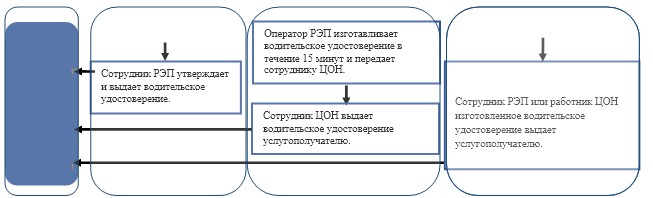 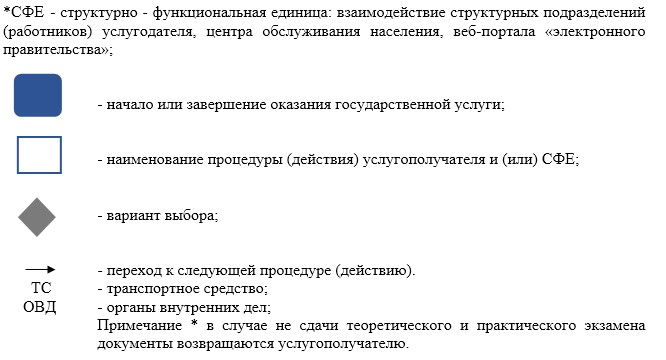 

Приложение 3          

к приказу Министра внутренних дел 

Республики Казахстан       

от 16 июня 2014 года № 351   Приложение 2           

к Регламенту государственной услуги

«Регистрация лиц, управляющих  

транспортными средствами по   

доверенности, за исключением  

регистрации, осуществляемой   

Министерством сельского хозяйства

Республики Казахстан»    Форма                               Справочник

      бизнес-процессов оказания государственной услуги

«Регистрация лиц, управляющих транспортными средствами по

  доверенности, за исключением регистрации, осуществляемой

  Министерством сельского хозяйства Республики Казахстан»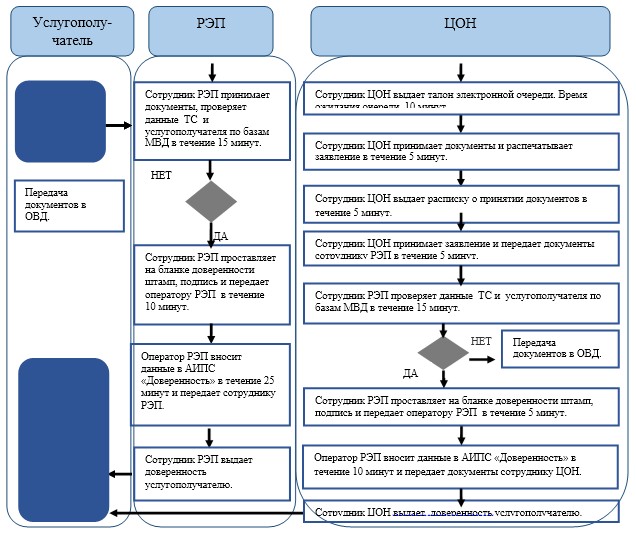 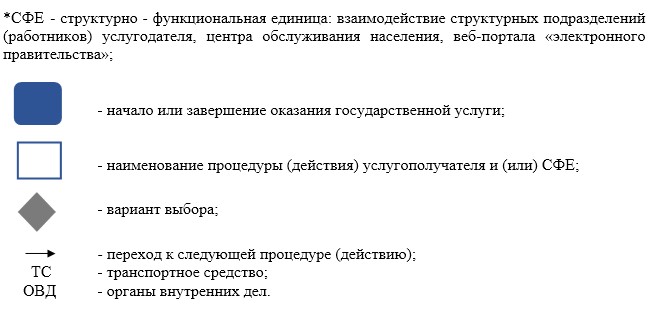 
					© 2012. РГП на ПХВ «Институт законодательства и правовой информации Республики Казахстан» Министерства юстиции Республики Казахстан
				